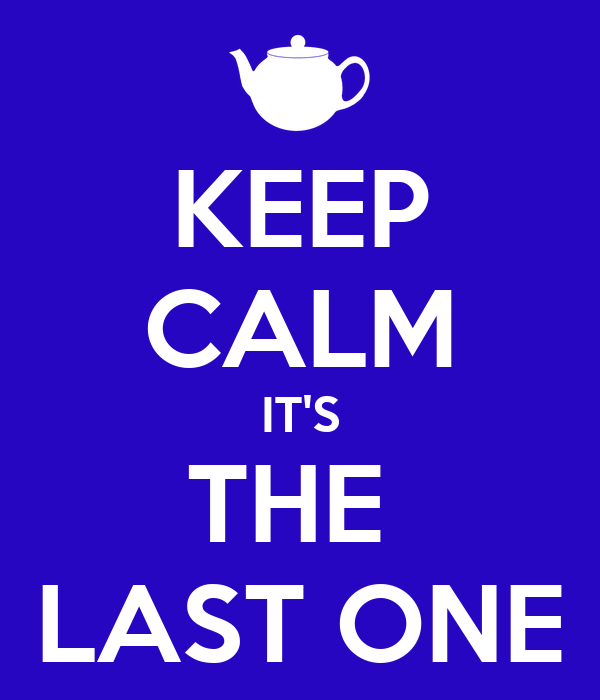 Hello, everyone! I hope you’re all fine! Please, submit this on Tuesday 27th October.This is the last activity of the year!!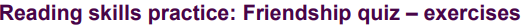 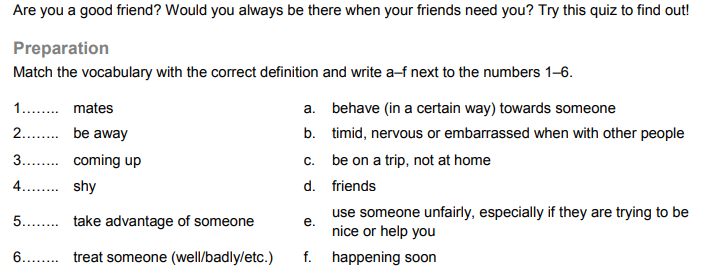 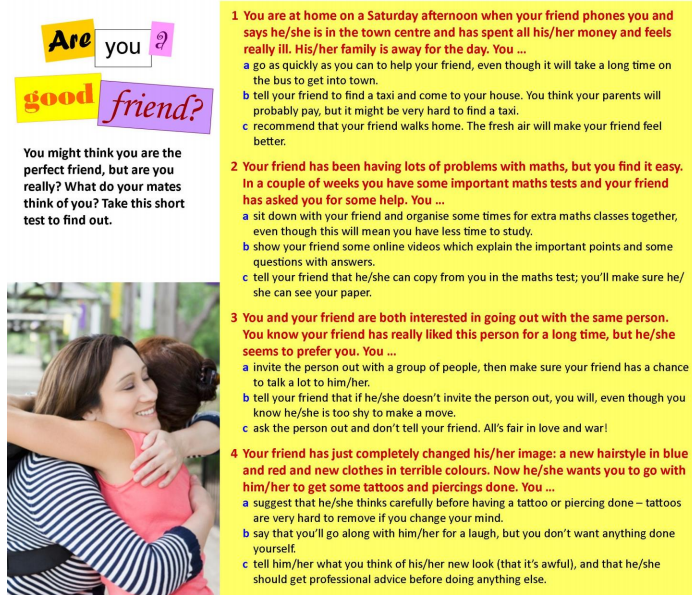 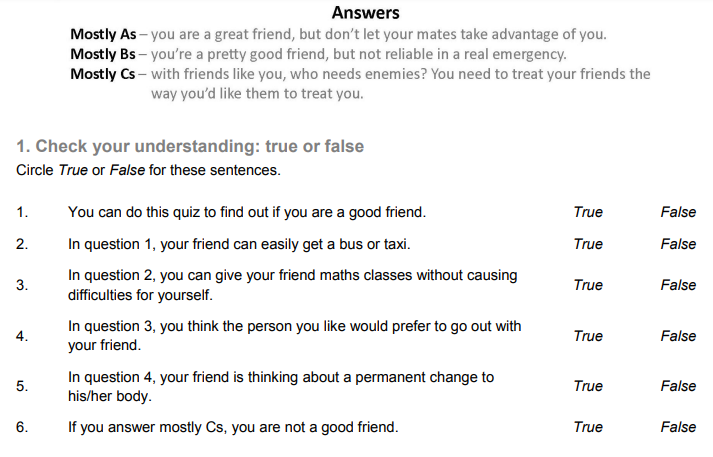 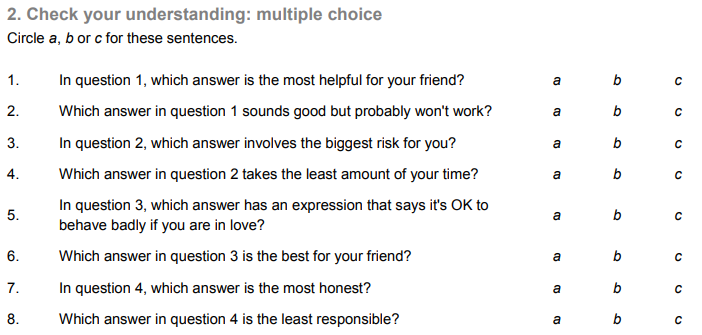 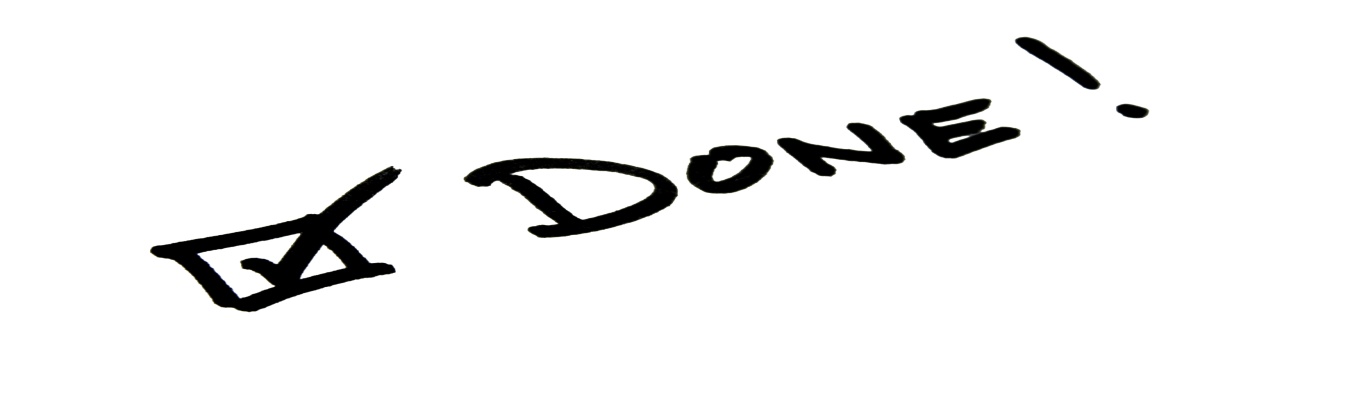 